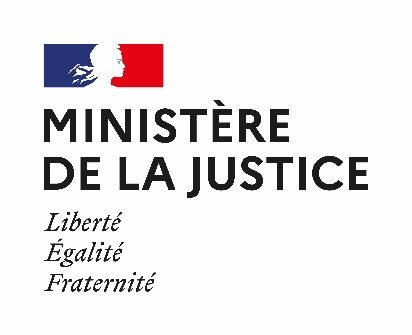 COUR D’APPEL D’ANGERSTRIBUNAL JUDICIAIRE D’ANGERSObjet : Formulaire de participation à la réunion publique du 3 décembre 2021 portant sur les Etats Généraux de la JusticePrénom – nom : N° de téléphone : Adresse mail : Commune de résidence : Avez-vous déjà eu un litige civil ou avez-vous déjà été impliqué·e dans le cadre d’une affaire pénale ? Oui, affaire civile Oui, affaire pénale Oui, les deux NonComment définiriez-vous votre connaissance de l’organisation judiciaire française ? Excellente Bonne Partielle Aucune connaissanceQuelles sont vos motivations pour participer à cette matinée d’échanges ? Quel(s) thème(s) souhaiteriez-vous aborder ? Justice pénale Justice civile Justice de protection Justice pénitentiaire et de réinsertion Justice économique et sociale Évolution des missions et des statuts Pilotage des organisations Autre : 